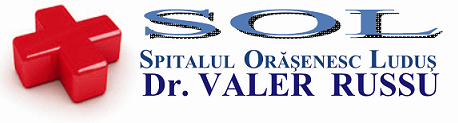 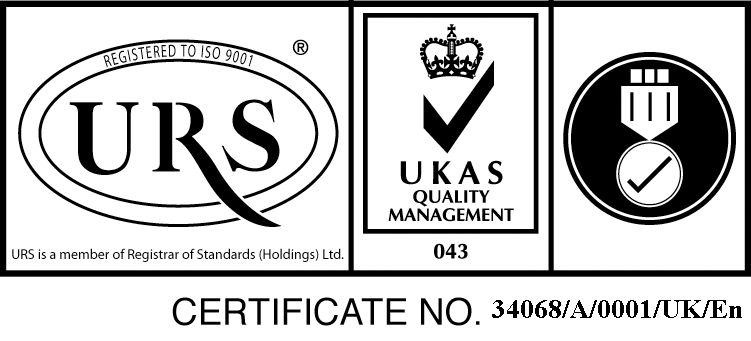 Str. B-dul 1 Decembrie 1918, nr.20, cod.545200, Ludus , Judet Mures, Tel./Fax. :0265-411889spludus@gmail.com ; www.spitaldus.ro                                                                Nr.   9693 / 18.10.2017                           Operator de date cu caracter personal inregistrat la ANSPDCP nr.13540A N U N Ţ	În urma organizării concursului pentru ocuparea unui post de bucătar la Blocul alimentar al spitalului au fost obtinute urmatoarele rezultate finale: 			Rezultatele   finale ale concursului					   Punctaj	     Punctaj	        Mediaproba scrisă	     interviu           finală   
1.  Pop Mariana                	72,00		       93,33		82,67
2.  Gherasim Elena Cristina       76,00                  70,00                76,003.  Pantiș Arpad			 60,00                 56,67	           58,34	Se declară admisă pe postul de bucătar d-na Pop Mariana.Președintele comisiei de concurs,	
 		    ing.Puia Calin Virgil    	